Принципы организации РППС  в группе раннего возраста1.Развивающая предметно-пространственная среда обеспечивает максимальную реализацию образовательного потенциала пространства ДОУ, группы, а также территории, прилегающей к ДОУ, материалов, оборудования и инвентаря для развития детей дошкольного возраста в соответствии с особенностями каждого возрастного этапа, охраны и укрепления их здоровья, учета особенностей и коррекции недостатков их развития.2.Развивающая предметно-пространственная среда должна обеспечивать возможность общения и совместной деятельности детей (в том числе детей разного возраста) и взрослых, двигательной активности детей, а также возможности для уединения.3.Развивающая предметно-пространственная среда должна обеспечивать: реализацию различных образовательных программ; учет национально-культурных, климатических условий, в которых осуществляется образовательная деятельность; учет возрастных особенностей детей. Развивающая предметно-пространственная среда должна быть содержательно-насыщенной, трансформируемой, полифункциональной, вариативной, доступной и безопасной.1)Насыщенность среды должна соответствовать возрастным возможностям детей и содержанию Программы. Образовательное пространство должно быть оснащено средствами обучения и воспитания (в том числе техническими), соответствующими материалами, в том числе расходным игровым, спортивным, оздоровительным оборудованием, инвентарем (в соответствии со спецификой Программы). Организация образовательного пространства и разнообразие материалов, оборудования и инвентаря (в здании и на участке) должны обеспечивать: игровую, познавательную, исследовательскую и творческую активность всех воспитанников, экспериментирование с доступными детям материалами (в том числе с песком и водой); двигательную активность, в том числе развитие крупной и мелкой моторики, участие в подвижных играх и соревнованиях; эмоциональное благополучие детей во взаимодействии с предметно-пространственным окружением; возможность самовыражения детей. Для детей младенческого и раннего возраста образовательное пространство должно предоставлять необходимые и достаточные возможности для движения, предметной и игровой деятельности с разными материалами.2)Трансформируемость пространства предполагает возможность изменений предметно пространственной среды в зависимости от образовательной ситуации, в том числе от меняющихся интересов и возможностей детей.3)Полифункциональность материалов предполагает: возможность разнообразного использования различных составляющих предметной среды, например, детской мебели, мягких модулей, ширм и т.д.; наличие в группе полифункциональных (не обладающих жестко закрепленным способом употребления) предметов, в том числе природных материалов, пригодных для использования в разных видах детской активности (в том числе в качестве предметов-заместителей в детской игре).4)Вариативность среды предполагает: наличие в группе различных пространств (для игры, конструирования, уединения и пр.), а также разнообразных материалов, игр, игрушек и оборудования, обеспечивающих свободный выбор детей; периодическую сменяемость игрового материала, появление новых предметов, стимулирующих игровую, двигательную, познавательную и исследовательскую активность детей.5)Доступность среды предполагает: свободный доступ детей, в том числе детей с ограниченными возможностями здоровья, к играм, игрушкам, материалам, пособиям, обеспечивающим все основные виды детской активности; исправность и сохранность материалов и оборудования.6)Безопасность предметно-пространственной среды предполагает соответствие всех ее элементов требованиям по обеспечению надежности и безопасности их использования.Создавая предметно-развивающую среду необходимо помнить:Среда должна выполнять образовательную, развивающую, воспитывающую, стимулирующую, организованную, коммуникативную функции. Но самое главное – она должна работать на развитие самостоятельности и самодеятельности ребенка.Необходимо гибкое и вариативное использование пространства. Среда должна служить удовлетворению потребностей и интересов ребенка.Форма и дизайн предметов ориентирована на безопасность и возраст детей.Элементы декора должны быть легко сменяемыми.В каждой группе необходимо предусмотреть место для детской экспериментальной деятельности.Организуя предметную среду в групповом помещении необходимо учитывать закономерности психического развития, показатели их здоровья, психофизиологические и коммуникативные особенности, уровень общего и речевого развития, а также показатели эмоционально - потребностной сферы.Цветовая палитра должна быть представлена теплыми, пастельными тонами.При создании развивающего пространства в групповом помещении необходимо учитывать ведущую роль игровой деятельности.Предметно-развивающая среда группы должна меняться в зависимости от возрастных особенностей детей, периода обучения, образовательной программы.Важно, что предметная среда имеет характер открытой, незамкнутой системы, способной к корректировке и развитию. Иначе говоря, среда не только развивающая, но и развивающаяся. При любых обстоятельствах предметный мир, окружающий ребенка, необходимо пополнять и обновлять, приспосабливая к новообразованиям определенного возраста.Таким образом, создавая предметно-развивающую среду любой возрастной группы в ДОУ, необходимо учитывать психологические основы конструктивного взаимодействия участников воспитательно -  образовательного процесса, дизайн и эргономику современной среды дошкольного учреждения, и психологические особенности возрастной группы, на которую нацелена данная среда.Анализ развивающей предметно- пространственной среды группы.         Образовательная система ДОУ выполняет жизненно важную функцию помощи и поддержки при вхождении детей в мир социального опыта. Заказ государства на сегодняшний день предполагает подготовку социализированных членов общества.         Поэтому, в связи с введением ФГОС ДО, вопрос организации развивающей предметно-пространственной среды является особо актуальным, т. к. она должна обеспечивать возможность педагогам дошкольной образовательной организации эффективно развивать индивидуальность каждого ребенка с учетом его склонностей, интересов, уровня активности.          Функции развивающей предметно-пространственной среды в 1младшей группе:Познавательная – удовлетворяет потребность ребенка в освоении окружающего мира, стимулирует познавательную активность.Коммуникативная – стимулирует речевое развитие, позволяет ребенку познать азы общения и взаимодействия;Оздоровительная – стимулирует двигательную активность, обогащает двигательный опыт, приобщает к культуре здоровья;Творческая – приобщает детей к творческой деятельности,  способствует саморазвитию и самореализации.         Учитывая эти требования и для обеспечения максимальной реализации образовательного пространства для развития детей дошкольного возраста, организация среды в нашем детском саду начинается с холлов детского сада. У нас оформлены уголки:  «Уголок здоровья», «Информация для родителей»,"Объявления" где родители получают консультации по воспитанию детей, информацию о деятельности детского сада, а также проводятся постоянные тематические выставки художественного творчества детейВ группе развивающая предметно-пространственная среда разделена на уголки-микроцентры для самостоятельной деятельности детей.Центр «Мы любим спорт»Цель: Формирование начальных представлений о здоровом образе жизни.- формирование  потребности в ежедневной двигательной активности.-развитие инициативы, самостоятельности и творчества в двигательной активности, способности к самоконтролю, самооценки при выполнении движений.В центре представлены: Атрибуты для проведения утренней гимнастик, подвижных игрмаски для подвижных игршнур длинный и короткийдугиЦентр безопасности и дорожного движения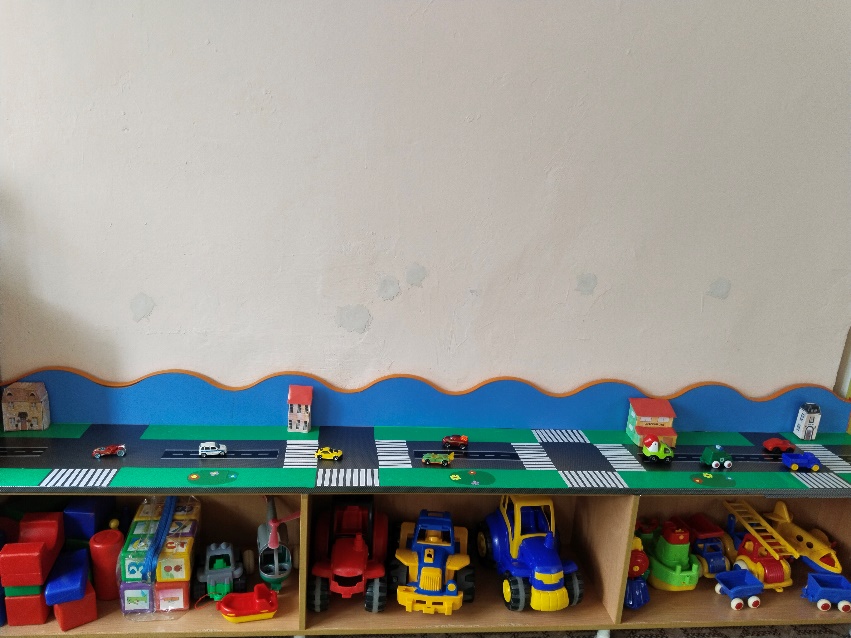 Цель: Формирование первичных представлений о безопасном поведении в быту, социуме, природе и правилах безопасности дорожного движения.- Воспитание осознанного отношения к выполнению этих правил.   Альбом по пожарной безопасности, правилам дорожного движения   Наглядный материал   Мелкий транспорт.   Крупный транспорт   Макет проезжей части.    Атрибуты для с/р игры «ДПС»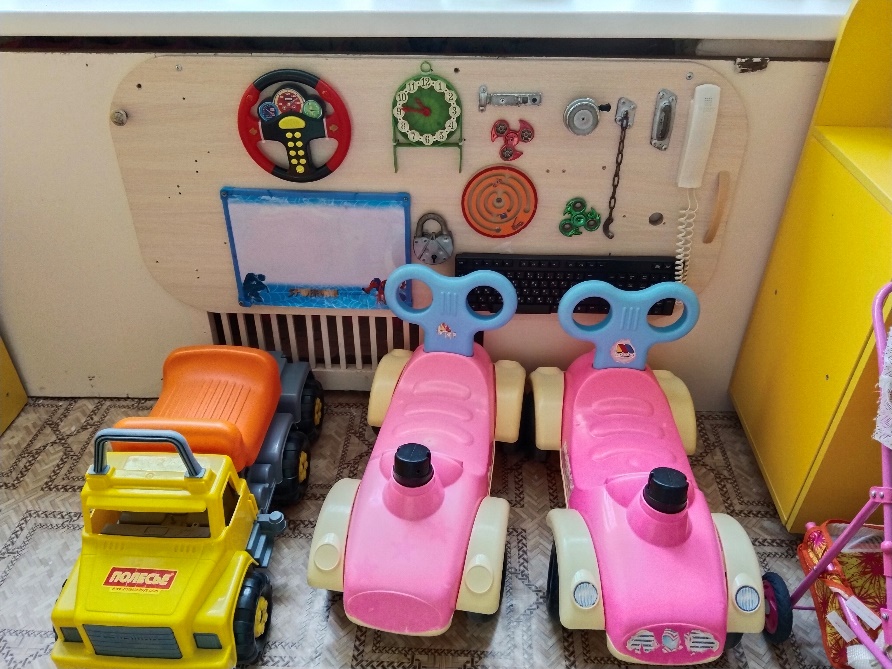 Центр строительных и конструктивных игрЦель: Развитие конструктивной деятельности детей. Формирование конструктивных умений и навыков, развитие мыслительных процессов, совершенствование способов обследования объектов, предметов.-Расширение кругозора детей, формирование представлений о целостной картине мира.Конструктор «Лего» (разного вида)Различные модулиКонструктор из деревянных цветных кубиков ( в большом ассортименте)Небольшие игрушки для обыгрывания построек (фигурки людей и животных и т.п.)Строительный материал крупный ( пластмассовый)Центр «Давай поиграем»Цель: Формирование игровых умений и навыков, творческих способностей;формирования первичных ценностных представлений, представлений о себе, семье, обществе, профессиях и труде взрослых; реализация игровых замыслов, воспитание дружеских взаимоотношений;Игрушки-персонажи, кроватки и коляски для кукол, кухонная мебель с набором крупной игрушечной посуды, утюг ,газовая плита,  микроволновка, кофеварка и т.п.          для девочек  утюг, куклы, пупсы, коляски ; для            мальчиков – наборы инструментов, машинкикартотека сюжетно-ролевых игр:разнообразный материал для сюжетно -ролевых игр:  «Семья»          «Магазин» (богатый ассортимент фрукт, овощей, кондитерских          изделий),         «Поликлиника» (халат для врача и медсестры), «Мы пожарные» ( каска,          огнетушитель).  «Парикмахерская».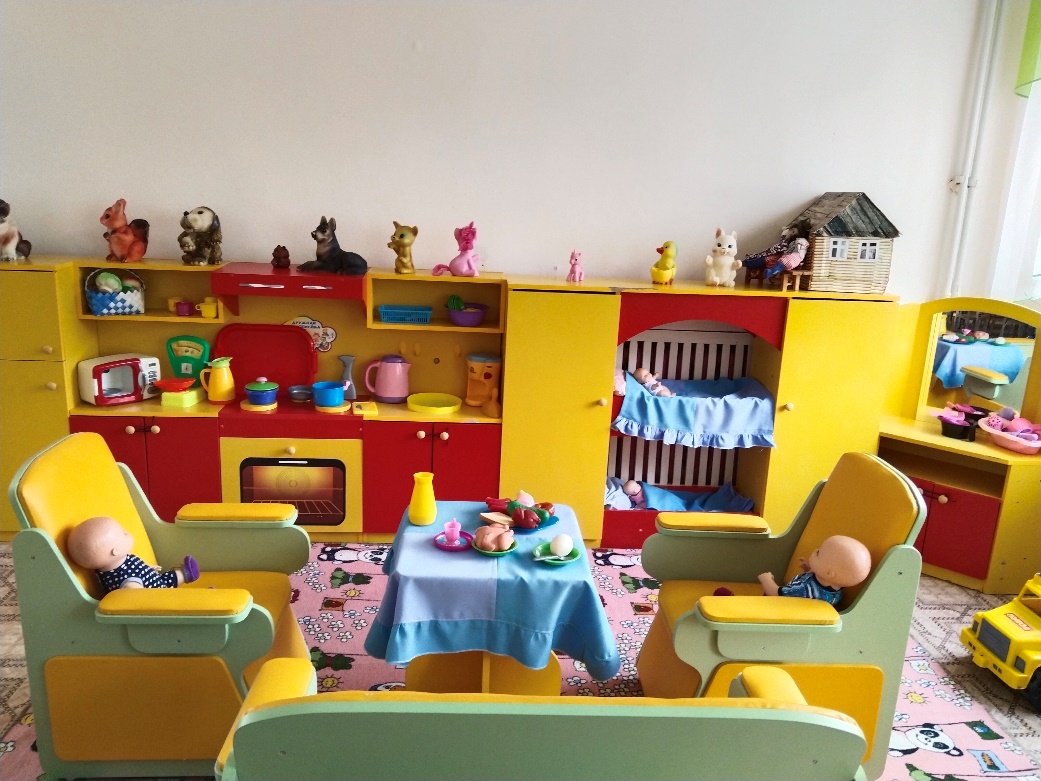 Центр «Умная книга»Цель:  Формирование элементарных представлений о видах и жанрах искусства.Развитие эмоционального отклика на литературные произведения.Развитие всех компонентов устной речи детей. В центре представлены: книжки по программе, любимые книжки детей, книжки-малышки, книжки-игрушки, картотека пальчиковой гимнастики, картотека речевых игр.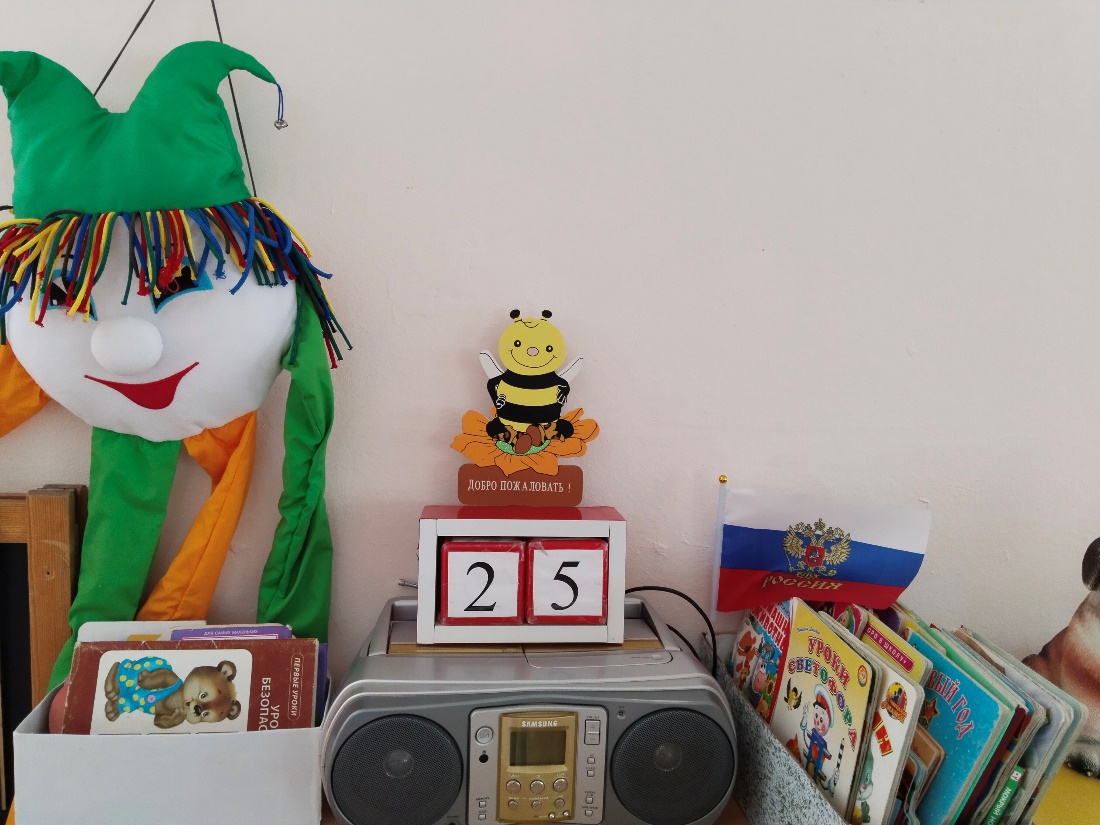 Центр «Развитие речи» 1. Наборы картинок домашние животные, дикие животные, животные с детенышами, птицы, рыбы, деревья, цветы, овощи, фрукты, продукты питания, одежда, посуда, мебель, транспорт, предметы обихода.2. Серии из 4 картинок: части суток (деятельность людей ближайшего окружения).3. Серии из 4 картинок: времена года (природа и сезонная деятельность животных).Центр «Веселые нотки»Цель: Приобщение к музыкальному искусству. Развитие предпосылок ценностно — смыслового восприятия и понимания музыкального искусстваВ данном центре имеются:       бубны металлофон МаракасПогремушкиКолокольчикиЛожки деревянные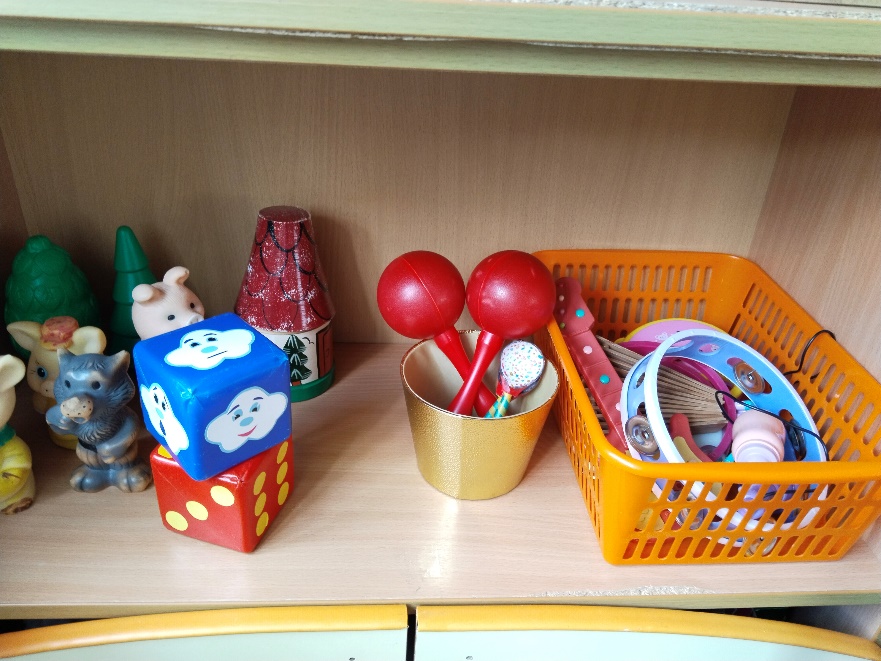 Центр театрализованной деятельностиЦель: Развитие эстетических чувств детей, художественного восприятия образных представлений, воображения, художественно -творческих способностей.Развитие речи, удовлетворение потребности детей в самовыражении.Тростевая куклаКуклы би-ба бо по сказке три медведяКуклы би –ба-бо по сказке «Колобок»Атрибуты для инсценировок и игр драматизацийНастольный театр по сказкам «Репка», «Курочка Ряба».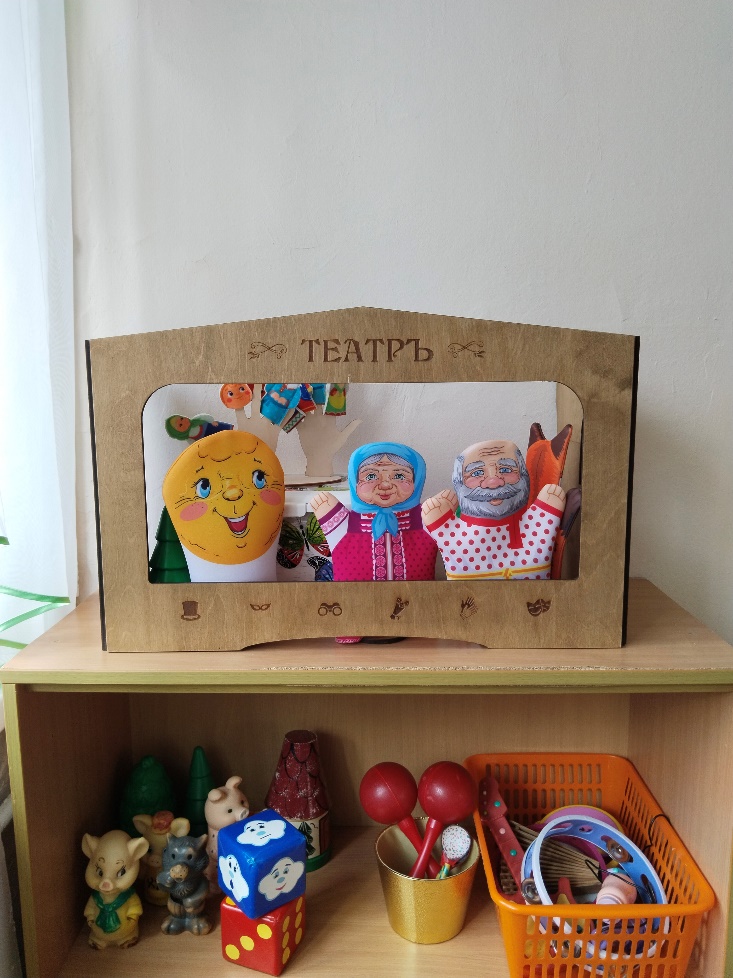 Центр изобразительного творчестваЦель: Развитие интереса к различным видам изобразительной деятельности; совершенствование умений в рисовании, лепке. В данном центре находится материал и оборудование для  художественно-творческой деятельности: рисования, лепки     • бумага разной формы и цвета     • картон     • краски, гуашь     • кисти,     • цветные и простые карандаши     • салфетки из ткани, хорошо впитывающих воду, для осушения       кисти после промывания и приклеивания готовых форм      • пластилин      • палитра      • цветные и восковые мелки      • дощечки для лепки      • ёмкости для промывания ворса кисти от краски      • наборы цветной бумаги      • мольбертИгры для развития сенсорики и мелкой моторики: мозаики ( с разнообразными по форме и размеру элементами), вкладыши, различные пазлы и шнуровки, кубики, крупная мозаика,  сборные игрушки, пирамидки (из 6-10 элементов, игры с элементами моделирования и замещения,  настольно-печатные игры. Матрешки (из 5-7 элементов, доски-вкладыши, рамки-вкладыши) Разрезные (складные) кубики с предметными картинками (4-6 частей).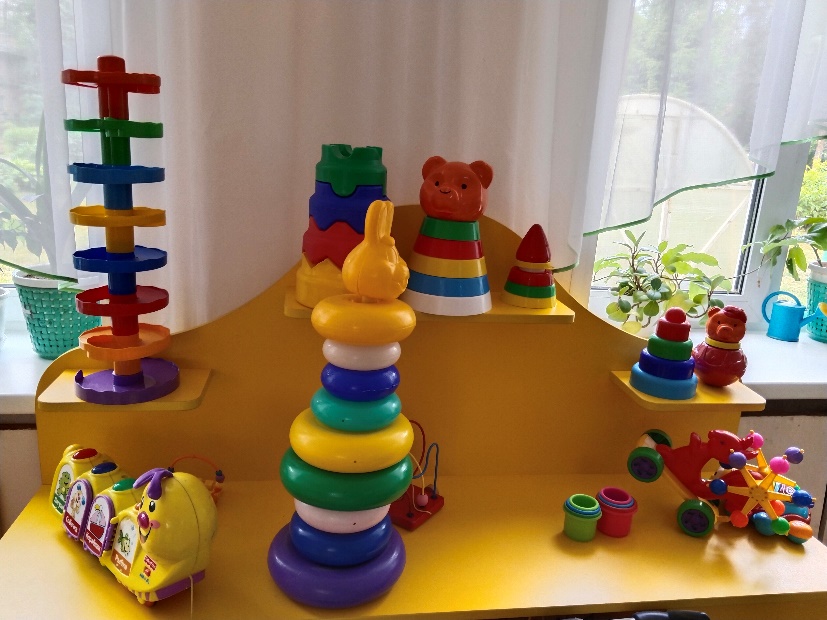 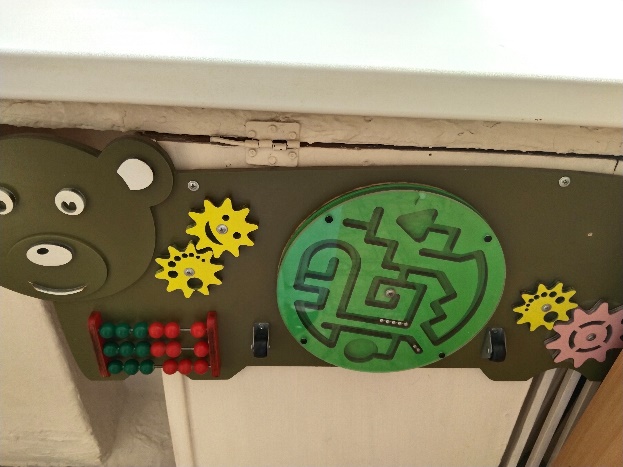 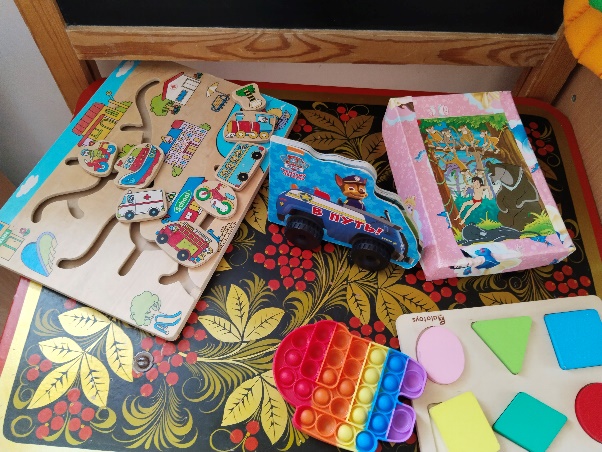 Центр «Природа»-комнатные растения-инвентарь по уходу за растениями(грабли, совочки, лейки)-коллекция семян;  